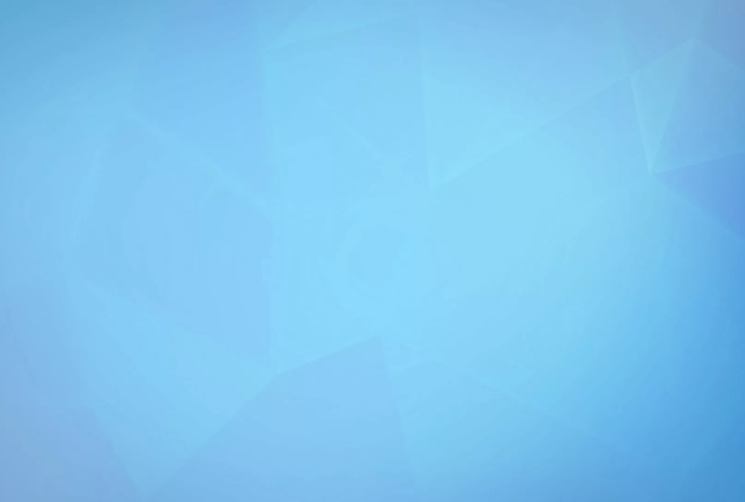 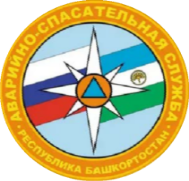 Государственный комитет РБ  по чрезвычайным ситуациям  и  
ГБУ Аварийно-спасательная служба РБ напоминает гражданам республики, что причиной гибели на водных объектах в период осеннего ледостава является элементарное несоблюдение правил безопасности поведения на льду. Осенний лёд тонкий и непрочный, на нём легко провалиться.Уважаемые граждане, помните!- безопасным для перехода по водоёму является лёд с зелёным оттенком и толщиной не менее 10 см.; 
- не приближайтесь к водоёму в тёмное время суток;
- не проверяйте прочность льда ударом ноги;
- не приближайтесь  к промоинам на водоёме.
В группе  риска в первую очередь находятся дети оставленные без присмотра, рыбаки, люди сокращающие путь по реке или озеру. 
Трагический случай произошёл вечером 6 ноября текущего года в 
д. Ключёвка Фёдоровского района РБ. Играя на неокрепшем льду водоёма, провалился под лёд и утонул мальчик 2014 г.р. Тело ребёнка в тот же вечер извлекли прибывшие спасатели ГБУ Аварийно-спасательная служба РБ ЗПСО (г.Кумертау).Родители и педагоги !
Помните, что в период ледостава чрезвычайные происшествия чаще всего происходят с детьми. Не оставляйте детей и подростков без присмотра вблизи водоёмов, пресекайте игры и шалости на льду.
В любой экстренной ситуации звоните по номерам: 1128 34777 2 14 14 - ЗПСО (с. Малояз) имени генерала А.Ф. Ахметханова8 34777 2 13 33 - ЗПСО (с. Малояз) имени генерала А.Ф. Ахметханова